Касатова Т.Ю.                                                                                                           январь 2021гЗанятие на тему «Зимушка-зима»Цель ООД: Закрепить и обобщить знания детей о зимнем времени года,о сезонных изменениях в природе, связанных с зимним периодом.Задачи:Обучающие:продолжать развивать связную речь детей;устанавливать причинно-следственные связи явлений природы: солнце светит, но не греет; идёт снег; на улице холодно; звери прячутся в норки; ночь длинная, день короткий и т.д.;расширять представления детей о разнообразии игр и развлечений зимой (катание на санках, лыжах, коньках, лепка снеговика, игры в снежки).учить воспринимать красоту природы, замечать выразительность образа, настроения;закреплять умение воспринимать образ зимы в музыке, стихах, рисункпродолжать учить детей отвечать на вопросы педагога полным ответом, строить сложные предложения.Развивающие:развивать наблюдательность, интерес к окружающей природе, активность, внимание; развивать мышление, память, зрительное восприятие, слуховое и зрительное внимание, мелкую моторику;развивать эстетическое восприятие красоты природы;расширять и обогащать знания детей о зимних изменениях в природеВоспитательные:воспитывать у детей  бережное отношени к природе;воспитывать умение внимательно слушать рассказы своих товарищей, дополнять ответы;Вид детской деятельности: игровая, двигательная, коммуникативная, изобразительная, музыкальная.Предварительная работа:наблюдения за признаками зимы;рассматривание репродукций картин русских художников и иллюстраций о зиме;чтение книг и стихотворений о зиме.Ход занятияI Вводная часть.1. Установление эмоционального контакта.(Дети)Здравствуй, солнце золотое!Здравствуй, небо голубое,Здравствуй, вольный ветерок,Здравствуй, беленький снежок!Психолог :Наступили холода,Обернулась в лед вода.Длинноухий зайка серыйОбернулся зайкой белым.Перестал реветь медведь,В спячку впал в бору медведь.Кто скажет? Кто знает?Когда это бывает?(Зимой)2. Видеописьмо от Зимушки-Зимы.(Сопровождение – мелодия Евгения Доги)«Здравствуйте ребята! Я за вами наблюдаю уже почти целый месяц. Вы говорили обо мне очень много хорошего. Себя я увидела в ваших замечательных работах и хочу вас пригласить к себе в мастерскую, где вас ждет много интересного. А для этого вы расскажите и покажите, что знаете обо мне»Психолог:  Ну что, отправляемся в путь!(Звучит музыкальное сопровождение)Дети становятся в круг.Психолог: Очень много снега намело. Сугробы кругом. Нам необходимо перешагивать через сугробы.
Мы шагаем по сугробам,По сугробам крутолобым.Поднимай повыше ногу,Проложи другим дорогу.Очень долго мы шагали,Наши ноженьки усталиНа пенечки мы пойдем,Посидим и отдохнем.II Основная часть.1. Дети садятся в круг.Игры:1. «Какая бывает зима?» (За правильный ответ дети получают снежок)(Суровая, нарядная, вьюжная, холодная, морозная, снежная, веселая, пушистая, грустная, белая, серебряная, сказочная, долгая)2. «Какой бывает мороз?»(Сильный, злой, крепкий, лютый, трескучий)3. «Какой бывает снег?»(Белый, легкий, мягкий, холодный, рассыпчатый, липкий, искристый, хрустящий, мокрый, серебристый, пушистый)Психолог: А давайте вспомним зимние месяцы?Декабрь.В декабре, в декабре,Все деревья во дворе,Нашу речку,Словно в сказкеЗа ночь вымостил мороз.Январь.Открываем календарь,Начинается январь.В январе, в январе,Много снега на дворе.Февраль.Дуют ветры в феврале,Воют трубы звонко.Змейкой мчится по землеЛегкая поземка.3. Д\И «Зимние слова»(Хлопаем в ладоши, если слышим слово, связанное с зимой)Снежинки, тепло, Новый год, санки, лед, жара, рукавичка, тюльпаны, снеговик, Дед Мороз, листопад, Снегурочка, загорать, снегопад, лыжи. Расскажите и покажите, что вам нравится зимой?(Динамическая пауза)Что нам нравится зимой? – хлопкиБелые полянки – развести руки в стороныИ на горке снеговой – руки вверх, показать горкуЛыжи или санки – лыжникЧто нам нравится зимой? – хлопкиМягкие сугробы – сугробыЧтоб копаться день деньской – копаемКрепость делать чтобы – лепим снежокЧто нам нравится зимой? – хлопкиПотеплей одеться – одеваемсяВ шубке теплой меховой – хлопаем по одеждеНа морозе греться – и прыгаемПсихолог: Как же у нас зимой весело. А кому же не до веселья?(птицам, животным)- Почему?(им холодно и голодно)- Посмотрите внимательно на полянку прилетели птички.(снегирь, синица, воробей, сорока/ворона, дятел, ласточка, соловей)- Какие птички лишние?(ласточка, соловей)- Почему?(т.к. это перелетные птицы)- Послушайте рассказ и угадайте о какой птице идет речь?(рассказ ребенка)«С наступлением зимы эти птицы улетают из родных лесов в сады и парки, поближе к человеку. Здесь они находят себе корм: ягоды рябины, калины, семена трав» (Снегирь)- А чтобы синичка не замерзла, давайте с ней поиграем.(воспитатель показывает , а дети говорят)- Снегирь прилетел и сел НА кормушку- Перелетел и сел ПОД кормушку- Летал, летал снегирь и сел СПРАВА от кормушки- Сел снегирь в кормушку, поклевал зернышек и улетел.- А как мы можем помочь птицам зимой?(сделать кормушку и подкармливать)Психолог: А вот стоит ель.- Кто сидит на дереве?(на дереве сидит белочка)- Кто прячется под деревом?(под деревом прячется зайчик)- Кто стоит справа от дерева?(справа от дерева стоит лиса).- Кого видите слева?(волка)-Кто прячется в глубине леса?(в глубине леса прячется лось)6. Игра «Чьи следы?»А почему нет следов медведя, ежа?(зимой впадают в спячку) А теперь угадайте о каком животном расскажет …«У нее острый слух. Чуть пискнет мышь под снегом, она тут же ее схватит. Зимует в одиночестве, бродя по лесу. Зимой у нее под любым кустиком дом: свернется клубочком в снегу, прикроется пушистым хвостом и спит»(Лиса)7. Психолог: Лисичка подготовила для вас загадку:С неба падают на землюОзорные, кружевные,Легкие, пушистыеБелые … (снежинки)Пихолог: Зима – прекрасное время года, которое вдохновляет на творчество поэтов, художников, композиторов. Они передают настроение зимы в музыке, стихах, в красках.Скажите, а какой самый главный праздник зимой? (Новый год)III Практическая часть.Психолог: сегодня я научу вас рисовать снежинки ватными палочками.И мы сделаем большую «Новогоднюю открытку».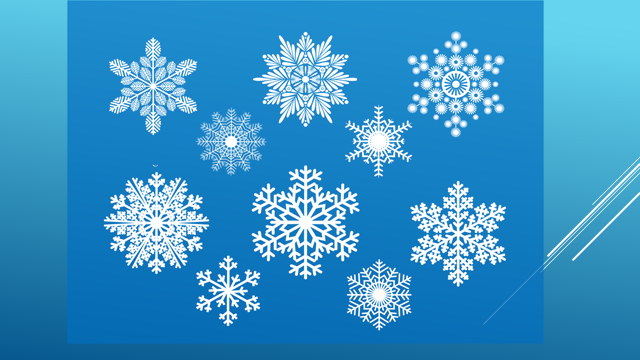 